los angeles craigslist > SF valley > community > general community Nicole Kidman And Randall Craig Johnson(God) Rule The Planet EarthDate: 2013-01-01, 3:07PM PSTrandallcraigjohn@live.com Nicole Kidman Accepts That She Rules The Earth - 11/15/12

-------------------------

Nicole Kidman Statement Of Acceptance Of: Ruler Of The Earth 2012

BY A NICOLE KIDMAN; "4 ACTION(S) POSTING" (IN DECEMBER OF 2012) OF A RANDALL CRAIG JOHNSON(GOD) POSTING OF A DECLARATION CLAIMING THAT NICOLE KIDMAN IS RULER OF THE PLANET EARTH, CONSTITUTES LEGALLY, THAT SHE IS, DECLARING TO THE WORLD, A "STATEMENT," WHICH IS IN, "ACTION" FORM, THAT SHE ACCEPTS RANDALL CRAIG JOHNSON AS GOD AND ACCEPTS HIS "DESIRE" THAT SHE BECOMES, IN THE YEAR 2012, "RULER OF THE PLANET EARTH" WITH HIM, RANDALL CRAIG JOHNSON, THE NEW HUSBAND OF NICOLE KIDMAN. https://www.facebook.com/media/set/?set=a.507077365982358.111055.100000402966753&type=3

WEBARCHIVE OF THE STATEMENT/ACTION OF NICOLE KIDMAN IN DECEMBER OF 2012:
https://docs.google.com/open?id=0B5a2wm9qcik0cnR4M2JnTTFsRTg

STATEMENT/ACTION VIDEO:
https://docs.google.com/open?id=0B5a2wm9qcik0M2lMMzdjUGowMmM

-----------------

Glory To Nicole Kidman Johnson, Ruler Of The Earth With Her New Husband, Randall Craig Johnson(God), Creator Of The Universe. Nicole Kidman Johnson - Harpars Bazaar Fall 2012 http://www.facebook.com/media/set/?set=a.489720231051405.107856.100000402966753&type=1

ARCHIVE WEBPAGES OF THE AWAKENING ON THE PLANET EARTH OF RANDALL CRAIG JOHNSON AS GOD THE CREATOR OF THE UNIVERSE
CONSISTING OF FACEBOOK PAGES FROM AVRIL LAVIGNE AND NICOLE KIDMAN DECLARING, BY THEIR RE-POSTING OF POSTS PROCLAIMING THAT RANDALL CRAIG JOHNSON IS TO BE CONSIDERED, GOD.
https://docs.google.com/folder/d/0B5a2wm9qcik0RDNXOVFsbWJ1dUU/edit

Nicole Kidman Channeled, Talks Of The Deletions Of Randall Craig Johnson(God) On December 11th, 2012
https://docs.google.com/open?id=0B5a2wm9qcik0X3N2bGh2c2U4OEU

Nicole Kidman Facebook Splayed Out After All Small Posts Deleted Out Of Facebook Page 12112012 517PM.webarchive
https://docs.google.com/open?id=0B5a2wm9qcik0bmJyY2VGRnRKYWs

Nicole Kidman Facebook 12122012 1236PM PB With Message Concerning Deleted Postings From GodRandall.webarchive
https://docs.google.com/open?id=0B5a2wm9qcik0NlEyWXdndjlTdms

Nicole Kidman Legally Accepts Her New Name: Johnson 11/13/2012 http://www.facebook.com/media/set/?set=a.489061037783991.107730.100000402966753&type=1

Nicole Kidman Completely Accepts Her Marriage To Randall Johnson(God) - December 1st, 2012 - http://www.facebook.com/media/set/?set=a.495582987131796.109029.100000402966753&type=1

Nicole Kidman Johnson Facebook On FirstPost. 2012
http://www.firstpost.com/topic/person/nicole-kidman-nicole-kidman-facebook-from-11-18-2012-filmed-by-randall-cra-video-J5fDHTl7UAg-1464-1.html
http://www.facebook.com/media/set/?set=a.500160316674063.109850.100000402966753&type=1

Nicole Kidman Johnson Skype Interview Question/Answer

Nicole Kidman Johnson On The Eve Of Joining Her New Husband, Randall Craig Johnson, Answering A Question Concerning Her, Becoming Ruler Of The Planet Earth With Randall Craig Johnson, God. http://www.facebook.com/photo.php?v=499313336758761&set=vb.100000402966753&type=3&theater


Nicole Kidman Johnson On December 8th, 2012
Ruler Of The Planet Earth With God, Randall Craig Johnson http://www.facebook.com/photo.php?fbid=499302016759893&set=a.450542831635812.98979.100000402966753&type=1&theater

Nicole Kidman Posts In November, 2012 A Post Of Randall Johnson That Declares That, At The NYFF Tribute Of Nicole Kidman, She, Nicole Kidman Was Desiring, Through Her Speaking, That She Wanted To Awaken To The Planet Earth The Fact That She Felt That God, The Creator Of The Universe, Was A Man Named Randall Craig Johnson And That She Feels She Is The Wife Of Randall Craig Johnson(God)

http://www.facebook.com/photo.php?fbid=498672553489506&set=a.450542831635812.98979.100000402966753&type=1&theater

Message Posted On Nicole Kidman Official Facebook On December 3rd, 2012:
By Nicole Kidman Posting, HERSELF, HERE, These Amazing News Items And "Claims!," She, Nicole Kidman, Agrees, Because Of The Fact Of Existence Of So, Repeat, SO MANY TIMES SHE HAS POSTED (ON FACEBOOK) THESE STATEMENTS AND CLAIMS BY RANDALL CRAIG JOHNSON, AGAIN, SHE IS IN, "AGREEMENT," LEGALLY, TO THE CLAIM AND STATEMENT AND THOUGHT OF THAT SHE IS MARRIED ONLY TO RANDALL CRAIG JOHNSON NOW, IN THE YEAR 2012, AND LEGALLY, (BY THE "SAID," RE-POSTINGS HERE ON NICOLE KIDMAN OFFICIAL FACEBOOK) SHE HAS "AGREED," AND THEREFORE IS "ACCOUNTABLE," TO RANDALL CRAIG JOHNSON, IN THE COMING YEARS TO UPHOLD THIS, "MARRIAGE," IN HER REAL LIFE, FOR AS LONG AS RANDALL COMMANDS HER TO BE MARRIED TO HIM ON THE PLANET EARTH.....BY HER ACTIONS HERE ON THIS, HER OFFICIAL FACEBOOK LINKED FROM HER OFFICIAL NICOLE KIDMAN WEBSITE, SHE IS, BY HER ACTIONS, NOT MARRIED TO ANOTHER MAN THAN RANDALL CRAIG JOHNSON, AND WITH HIM, RANDALL, SHE LEGALLY HAS AGREED, MANY TIMES, AND NOW IS LEGALLY BOUND TO THE "DECISION" OF HERS, TO RULE THE PLANET EARTH WITH RANDALL JOHNSON, OR OTHER WORDS, BECAUSE OF HER POSTING RANDALL'S CLAIM THAT SHE AND RANDALL "RULE" THE EARTH, SHE IS LEGALLY BOUND TO UPHOLD THAT (HER) CHOICE (TO RULE OVER HUMANS WITH RANDALL) FOR AS LONG AS RANDALL DESIRES HER TO RULE THE EARTH (AS HE SAYS) WITH HER. NICOLE KIDMAN IS LEGALLY BOUND TO, "RULE THE EARTH," WITH A MAN NAMED RANDALL CRAIG JOHNSON, BECAUSE SHE CHOSE TO PRINT (POST) THE STATEMENT: "GLORY TO NICOLE KIDMAN JOHNSON, RULER OF THE EARTH WITH HER NEW HUSBAND RANDALL CRAIG JOHNSON(GOD)," COUPLED AS WELL, WITH THE FACT THAT THE GOVERNMENTS OF THE WORLD HAVE NOT, LEGALLY REFUTED THIS, "RULING," FROM NICOLE KIDMAN AND RANDALL CRAIG JOHNSON, IN THE LAST NINETY DAYS OF EARTH LIFE. THE PRINTING OR POSTING OF THE ABOVE STATEMENT LEGALLY MEANS SHE IS IN, "APPROVAL," (((((HIGH APPROVAL, SO TO SPEAK, INSTEAD OF SIMPLY CLICKING ON THE FACEBOOK, "LIKE," BUTTON)))), OF THIS "IDEA," TO RULE THE EARTH WITH A MAN NAMED RANDALL JOHNSON WHO STATES HE IS GOD AND STATES, AS WELL, THAT HE HAS DAMNED NEARLY 99% OF THE PLANET EARTH'S POPULATION AND HAS NOT BEEN ARRESTED FOR DOING THE ABOVE, "ACT OF DAMNATION," ON HIS WEBSITE, OR HERE ON FAMOUS PEOPLE'S FACEBOOK ACCOUNTS, OR MOST IMPORTANTLY, IN HIS DAILY THOUGHT, COUPLED BY HAND MOVEMENTS THAT ARE INTENDED TO "DAMN" HUMANS TO THE MOONS OF DAMNATION THAT HE FEELS, ARE IN THE SKY, RIGHT NOW AROUND THE PLANET EARTH. THE EARTH GOVERNMENTS HAVE YIELDED. IF NO ONE REFUTES THIS LARGE STATEMENT OF DESIRE (LEGALLY WITHIN TWO GOVERNMENTAL DAYS OF GOVERNMENTS UNDERSTANDING THE PROPOSAL) FROM TWO VERY PROMINENT PEOPLE, THEN THE TWO PEOPLE IN QUESTION, HAVE, AGAIN, BY "NON REFUTE," (((((((NOT LEGALLY STATING "THEIR" (EARTH PEOPLE REPRESENTED BY GOVERNMENTS) OPPOSITION TO THIS "DESIRE," BY TWO PEOPLE ON THE EARTH))))), BEEN "GIVEN" "ALLOWANCE," THE "GO-AHEAD," SO TO SPEAK, BY, "REPRESENTED HUMANS," TO "RULE/GOVERN" OVER "SAID," REPRESENTED ((((BY THEIR OWN NON OPPOSING KIDMAN/JOHNSON GOVERNMENTS))))) "HUMANS." THEN, FACTUALLY, NOW, ON THIS DAY, THESE TWO PEOPLE, NICOLE KIDMAN AND RANDALL CRAIG JOHNSON RULE THE EARTH, NOW, IN THE MONTH OF DECEMBER, AS THEY HAVE BEEN ALL FALL OR, ALL YEAR (2012), RULE OVER HUMANS ON THE PLANET EARTH, OFFICIALLY, AND IF THEY SO DESIRE, WHICH THEY OBVIOUSLY DO, BY REPEATED POSTINGS OF SUCH A "CLAIM," THEY CAN RULE THE EARTH INDEFINITELY, FOREVER. 

http://www.facebook.com/NicoleKidmanOfficial?fref=ts


http://www.youtube.com/watch?v=nrk5N7PVoTs&feature=youtu.be

GOD AWAKENING ON PLANET EARTH: ON FACEBOOK 12/12 - Randall Craig Johnson(God)


"Dr. Johnson" Entries On Nicole Kidman Facebook And Other Posts:

https://docs.google.com/folder/d/0B5a2wm9qcik0Wm1QOHpQMTRtY00/edit


Nicole Kidman Facebook From 11/18/2012 Filmed By Husband, Randall Craig Johnson(God) http://www.youtube.com/watch?v=J5fDHTl7UAg&feature=youtu.be

Nicole And Randall Johnson In November 2012 (6 photos)
Nicole Kidman Is Married To Randall Craig Johnson(God) In The Year 2012
http://www.facebook.com/media/set/?set=a.489836587706436.107880.100000402966753&type=1 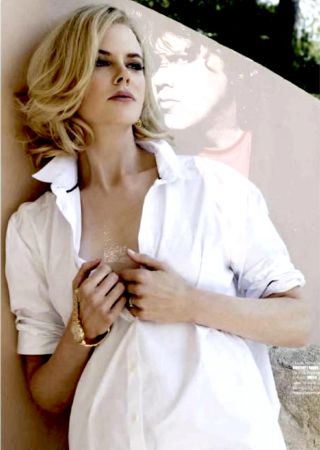 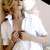 it's NOT ok to contact this poster with services or other commercial interestsPostingID:3472729723FORMAT:mobiletabletregularPOST/EDIT/DELETE : "Nicole Kidman And Randall Craig Johnson(God) Rule The Planet Earth" (general community)‏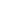 12/12/12 Reply  ▼ craigslist - automated message, do not reply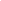 Add to contactsTo randallcraigjohn@live.comIMPORTANT - FURTHER ACTION IS REQUIRED TO COMPLETE YOUR REQUEST !!!

FOLLOW THE WEB ADDRESS BELOW TO:PUBLISH YOUR AD EDIT (OR CONFIRM AN EDIT TO) YOUR AD VERIFY YOUR EMAIL ADDRESS DELETE YOUR AD If not clickable, please copy and paste the address to your browser:

https://post.craigslist.org/u/Tk1LLidE4hGmP8jTwcEdOg/juyrk

PLEASE KEEP THIS EMAIL - you may need it to manage your posting!

Your posting will expire off the site 7 days after it was created. 

Thanks for using craigslist! x-store-info:J++/JTCzmObr++wNraA4Pa4f5Xd6uenss1zcyrLyprXI9hiB91VckfXJBINQwbkJ0bV8b42Xw672MOjPVKva3wO/6WTCASjsoBht0LQFA256qjY8kasnWD4bIwzYNY8WM/nzVPHwqrmLjeiOHdirYg==Authentication-Results: hotmail.com; spf=pass (sender IP is 208.82.238.102) smtp.mailfrom=bounce-post-Tk1LLidE4hGmP8jTwcEdOg@craigslist.org; dkim=none header.d=craigslist.org; x-hmca=passX-SID-PRA: robot@craigslist.orgX-AUTH-Result: PASSX-SID-Result: PASSX-Message-Status: n:nX-Message-Delivery: Vj0xLjE7dXM9MDtsPTE7YT0xO0Q9MTtHRD0xO1NDTD0wX-Message-Info: aKlYzGSc+LntszwVaofz52D8QxBO7eRErq76w+ieklQYnOVfHvYeWlxWXkG7fyJVMMurgvxgWG4Jd0k2s9ORw8YxkPYDuVwmk7ZKpZ5hn3NX69YoU3gxThhuYZ5JsSnWlpbkuXURtVmF6fu2fDbnfOnxsvvF9xbYReceived: from mxo7f.craigslist.org ([208.82.238.102]) by COL0-MC1-F39.Col0.hotmail.com with Microsoft SMTPSVC(6.0.3790.4900);	 Tue, 11 Dec 2012 23:01:45 -0800Content-Transfer-Encoding: binaryContent-Type: multipart/alternative; boundary="_----------=_13552957052560426"MIME-Version: 1.0X-Mailer: MIME::Lite 3.01 (F2.76; A2.04; B3.07_01; Q3.07)From: "craigslist - automated message, do not reply" <robot@craigslist.org>To: randallcraigjohn@live.comSubject: POST/EDIT/DELETE : "Nicole Kidman And Randall Craig Johnson(God)   Rule The Planet Earth" (general community)Date: Tue, 11 Dec 2012 23:01:45 -0800 (PST)X-Cl-Originating-Ip: 216.73.211.70Message-Id: <20121212070145.4E70F66CC0@web10p.int.craigslist.org>Return-Path: bounce-post-Tk1LLidE4hGmP8jTwcEdOg@craigslist.orgX-OriginalArrivalTime: 12 Dec 2012 07:01:45.0754 (UTC) FILETIME=[8C509FA0:01CDD836]This is a multi-part message in MIME format.--_----------=_13552957052560426Content-Disposition: inlineContent-Transfer-Encoding: quoted-printableContent-Type: text/plain; charset=iso-8859-1IMPORTANT - FURTHER ACTION IS REQUIRED TO COMPLETE YOUR REQUEST !!!FOLLOW THE WEB ADDRESS BELOW TO:  PUBLISH YOUR AD  EDIT (OR CONFIRM AN EDIT TO) YOUR AD  VERIFY YOUR EMAIL ADDRESS  DELETE YOUR ADIf not clickable, please copy and paste the address to your browser:https://post.craigslist.org/u/Tk1LLidE4hGmP8jTwcEdOg/juyrkPLEASE KEEP THIS EMAIL - you may need it to manage your posting!Your posting will expire off the site 7 days after it was created.Thanks for using craigslist!--_----------=_13552957052560426Content-Disposition: inlineContent-Transfer-Encoding: quoted-printableContent-Type: text/html; charset=iso-8859-1<html><body><font color=3D"red">IMPORTANT - FURTHER ACTION IS REQUIRED TO COMPLETE YOUR= REQUEST !!!</font><br><br>FOLLOW THE WEB ADDRESS BELOW TO:<br><ul>  <li>PUBLISH YOUR AD  <li>EDIT (OR CONFIRM AN EDIT TO) YOUR AD  <li>VERIFY YOUR EMAIL ADDRESS  <li>DELETE YOUR AD</ul>If not clickable, please copy and paste the address to your browser:<br><br><a href=3D"https://post.craigslist.org/u/Tk1LLidE4hGmP8jTwcEdOg/juyrk">http=s://post.craigslist.org/u/Tk1LLidE4hGmP8jTwcEdOg/juyrk</a><br><br><font color=3D"red">PLEASE KEEP THIS EMAIL</font> - you may need it to mana=ge your posting!<br><br>Your posting will expire off the site 7 days after it was created.<br><br>Thanks for using craigslist!<br></body></html>--_----------=_13552957052560426--craigslist > manage postinglog in to your account 
(Apply for Account) Your posting can be seen at http://losangeles.craigslist.org/sfv/com/3472729723.html.Your posting can be seen at http://losangeles.craigslist.org/sfv/com/3472729723.html.Top of FormBottom of FormYou can make changes to the content of your post.Top of FormBottom of FormThis will remove your posting from active listing.